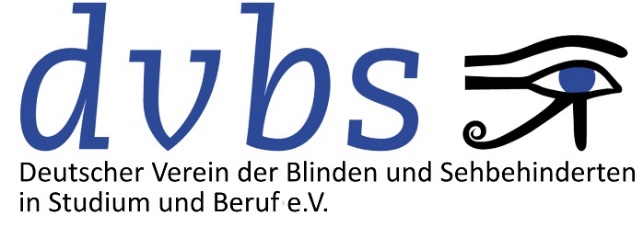 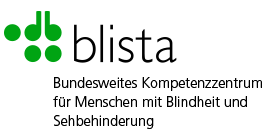 Arbeitsassistenz effektiv einsetzenFortbildungsseminar für blinde und sehbehinderte interessierte, sowie erfahrene Assistenz nutzende Arbeitnehmer*innen. 11. bis 13. Oktober 2023 in MarburgDas zweieinhalb-tägige Seminar umfasst 20 UE und findet überwiegend in zwei parallelen Themengruppen statt, so dass Arbeitnehmer*innen, die planen eine Arbeitsassistenz zu nutzen und Arbeitnehmer*innen, die Einsatz und Beziehung zu ihrer Assistenz optimieren möchten, gleichermaßen neue Impulse und Informationen bekommen können.  Die Entwicklung von Strategien durch den Wissenstransfer der Expertinnen nimmt dabei einen genauso wichtigen Stellenwert ein, wie das Empowerment des Peer to Peer-Austauschs zwischen langjährig Assistenz nutzenden Arbeitnehmer*innen und Arbeitnehmer*innen, die die Inanspruchnahme von Arbeitsassistenz für sich in Erwägung ziehen.Das Fortbildungsseminar wird in Kooperation zwischen dem Deutschen Verein für Blinde und Sehbehinderte in Studium und Beruf e. V. (DVBS) und der Deutschen Blindenstudienanstalt e.V. (blista) durchgeführt. Dozentinnen und Moderatorinnen: Ute Mölter, Dipl. Sozialpädagogin und Systemische Coachin (DGSF) für Führungskräfte mit Sehbehinderung und Blindheit, Abteilungsleiterin des Beratungs- und Schulungszentrums der blista e.V. Rita Schroll, Sozialarbeiterin und Peer Counselorin (ISL), Leiterin des Hessischen Koordinationsbüros für Frauen mit Behinderung, seit über 10 Jahren Beraterin für Assistenznehmende und -gebende Menschen, Moderatorin des Ratschlags „gute Arbeitsassistenz“ des DVBS e. V. sowie seit über 30 Jahren Assistenznehmerin.Die Seminarziele für noch nicht Assistenz nutzende Teilnehmer*innen: Die Teilnehmenden können auf Basis einer detaillierten Beschreibung ihrer jeweiligen beruflichen Tätigkeiten ihren Unterstützungsbedarf durch Arbeitsassistenz (z.B. im Zusammenhang eines entsprechenden Förderantrags) hinreichend präzise beschreibenihren behinderungsbedingten Unterstützungsbedarf und Hilfsmitteleinsatz bei beruflichen Tätigkeiten für Dritte, z.B. Bewerber*innen oder Kolleg*innen, gut nachvollziehbar darlegendie für sie individuell zutreffenden Vor- und Nachteile der wesentlichen Arbeitsassistenzmodelle benenneneine geeignete Arbeitsassistenzkraft suchen, auswählen und einstellendie für sie passenden Kernelemente eines Arbeitsvertrages mit einer Assistenzkraft bzw. -je nach Assistenzmodell- eine Kooperations- und Zielvereinbarung verfasseneine Assistenz anleiten und führen sowie für eine rollenadäquate Implementierung in die Abteilung bzw. in das Team des/der Arbeitnehmer*in sorgen.Die Seminarziele für langjährig Assistenz nutzende Arbeitnehmer*innen:Die Teilnehmenden können eine Arbeitsassistenzkraft anleiten und führen sowie für eine rollenadäquate Implementierung in die Abteilung bzw. in das Team des/der Arbeitnehmer*in sorgendie Einsatzplanung ihrer Assistenzkraft auf Basis der individuellen Beschreibung ihrer jeweiligen beruflichen Tätigkeiten, auf Effektivität und Zumutbarkeit überprüfen sowie ggf. neue zielgerichtete Umsetzungsstrategien entwickeln.  ihren behinderungsbedingten Unterstützungsbedarf und Hilfsmitteleinsatz bei beruflichen Tätigkeiten für Dritte, z.B. Arbeitsassistent *innen oder Kolleg*innen, gut nachvollziehbar darlegen.In der Assistenzbeziehung auftretende Problemsignale erkennen, mit der Assistenzkraft ansprechen und mögliche Lösungen entwickeln. frühzeitig für eine Antragstellung und Ausgestaltung passender Assistenzformen sorgenDie maximal 20 Teilnehmenden sind in der Regel in zwei parallelen Themengruppen A. und B. aktiv. Sie nutzen dabei ihre geeigneten Hilfsmittel im WLAN des Tagungshauses. Die Dozentinnen arbeiten unter Anwendung vielfältiger didaktischer Methodik zur Seminargestaltung im Wechsel von thematisch einleitenden impulsgebenden Vorträgen und Moderation mit je einer Arbeitsgruppe oder im Plenum. Speziell auf die Belange der Zielgruppe abgestimmte, barrierefrei aufbereitete Seminarunterlagen werden zur Verfügung gestellt. OrtGästehaus Tabor, Dürerstr. 43, 35039 MarburgAnreise und Orientierung im Tagungshaus: Mittwoch, 11.10.2023, bis 11:00 UhrAbreise: Freitag, 15.10.2023 nach dem Mittagessen (12:30 Uhr)KostenPreis pro Teilnehmer*in incl. Übernachtung und Verpflegung: 800,00 Euro.Alle Berufstätigen und diejenigen, die eine Ausbildung mit Anspruch auf Vergütung absolvieren, können bei ihrem zuständigen Integrationsamt einen Antrag auf Kostenerstattung stellen. Der LWV Hessen hat mit Bescheid vom 28.04.2023 die grundsätzliche Förderfähigkeit der Fortbildung anerkannt.Anmeldung: Wir freuen uns, wenn das Programm auf Ihr Interesse stößt und bitten um Anmeldung bis zum 28.08.2023 schriftlich oder per E-Mail (axnick@dvbs-online.de) bei der Geschäftsstelle des DVBS (Herr Axnick, Tel.: 06421 94888 28).Zu der Veranstaltung angemeldet sind in der Regel nur diejenigen Personen, die innerhalb der Anmeldefrist das vollständig ausgefüllte Anmeldeformular der Geschäftsstelle zugeleitet haben. Nach Anmeldeschluss erhalten die Teilnehmerinnen und Teilnehmer weitere Informationen über die Unterkunft und die Anreisemöglichkeiten, die Rechnung sowie eine Liste der Teilnehmenden.Abmeldung: Ein Rücktritt bis vier Wochen vor Seminarbeginn ist ohne Begründung möglich. Es werden 85 % der eingezahlten Teilnahmegebühr erstattet.Eine spätere Abmeldung ist nur aus wichtigem Grund möglich, der mit der Abmeldung nachgewiesen wird (z.B. Arbeitsunfähigkeitsbescheinigung, unvorhergesehene dienstliche Unabkömmlichkeit, Notfälle im Bereich der häuslichen Lebensgemeinschaft). Wird der Rücktritt anerkannt, so werden 85 % der eingezahlten Teilnahmegebühr erstattet. Sonst erfolgt eine Rückzahlung der Teilnahmegebühr nur dann, wenn der reservierte Platz an eine andere Person vergeben werden kann.Anmeldung zur Fortbildung „Arbeitsassistenz effektiv einsetzen“, 11. – 13.10.2023 in MarburgAbsender:Name, Vorname: Adresse: An die
Geschäftsstelle des DVBS
Frauenbergstraße 8
35039 MarburgHiermit teile ich mit, dass ich am oben genannten Seminar teilnehme.Bitte Unzutreffendes streichen oder löschen:Ich habe bereits Erfahrung in der 
Nutzung von Arbeitsassistenz: 	ja / neinIch möchte vegetarisches Essen:	ja / neinIch komme mit Führhund:	ja / neinIch benötige die Unterlagen zur Beantragung 
der Kostenübernahme durch das Integrationsamt:	ja / neinNach Ablauf der Anmeldefrist erhalte ich eine Rechnung über den Tagungsbeitrag.Mit Abgabe der Anmeldung erkläre ich mich einverstanden, dass meine Kontaktdaten (Adresse, Telefonnummer und Mailadresse) in die Liste der Teilnehmenden aufgenommen und an alle Teilnehmenden verschickt werden.Ort und Datum:Unterschrift:Sollten Sie das Formular per Mail schicken, ist die Anmeldung auch ohne Unterschrift verbindlich.